Chapter 4 – Ecosystems and CommunitiesSection 1 – The Role of ClimateWhat Is Climate?______________ is the day-to-day condition of Earth's atmosphere at a particular time and place. Climate refers to the _______________ year-after-year conditions of temperature and precipitation in a particular region.Climate is caused by:trapping of heat by the atmospherelatitudetransport of heat by winds and ocean currentsamount of precipitationshape and elevation of landmasses The Greenhouse EffectHow does the greenhouse effect maintain the biosphere's temperature range?Atmospheric gases that trap the heat energy of sunlight and maintain Earth's temperature range include: carbon __________________methanewater vapor The natural situation in which heat is retained in Earth’s atmosphere by this layer of gases is called the greenhouse _______________.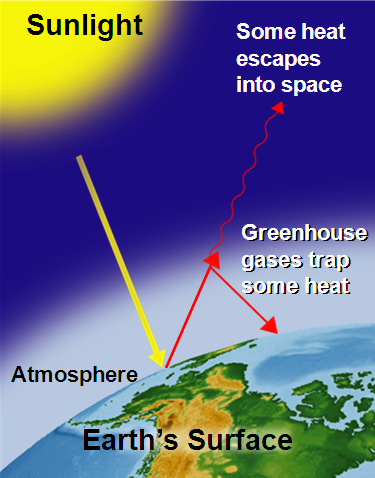 Solar radiation strikes different parts of Earth’s surface at an angle that varies throughout the year.At the __________________, energy from the sun strikes Earth almost directly.At the North and South Poles, the sun’s rays strike Earth’s surface at a lower angle.As a result of differences in latitude and thus the angle of heating, Earth has three main climate zones: polar,temperate, and __________________Polar Zones The polar zones are _______ areas where the sun's rays strike Earth at a very low angle. Polar zones are located in the areas around the North and South poles, between 66.5° and 90° North and South latitudes.Temperate ZonesThe temperate zones sit between the polar zones and the tropics. Temperate zones are more affected by the changing _________________ of the sun over the course of a year.As a result, the climate in these zones ranges from hot to cold, depending on the season.Tropical ZonesThe tropical zone, or tropics, is near the equator, between 23.5° North and 23.5° South latitudes. The tropics receive direct or nearly direct sunlight year-round, making the climate almost always ______________________.Heat Transport in the BiosphereUnequal heating of Earth’s surface drives winds and ocean currents, which transport _______________ throughout the biosphere.Warm air over the equator rises, while cooler air over the poles sinks toward the ground.The upward and downward movement of air creates air currents, or ________________, that move heat throughout the atmosphere.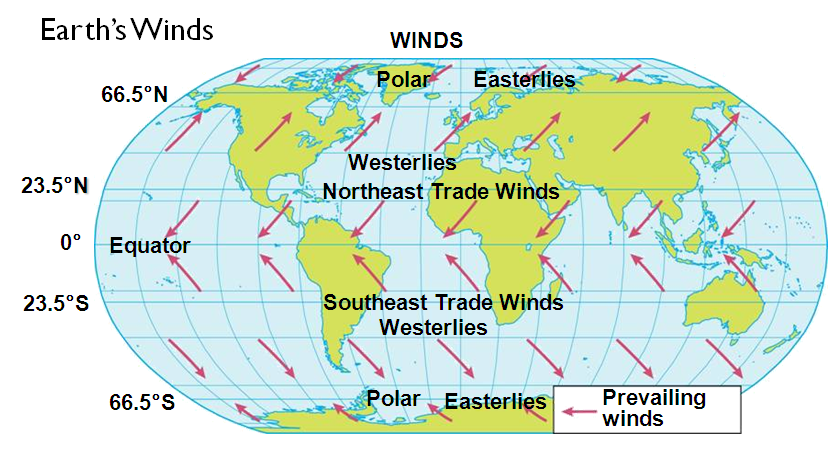 Similar patterns of heating and cooling occur in Earth’s oceans. Cold water near the poles sinks, then flows parallel to the ocean bottom, and rises in warmer regions.Water is also moved at the surface by winds.The movement of the water creates ocean _________________, which transport heat energy throughout the biosphere.Surface ocean currents warm or cool the air above them, affecting the weather and climate of nearby _________________. 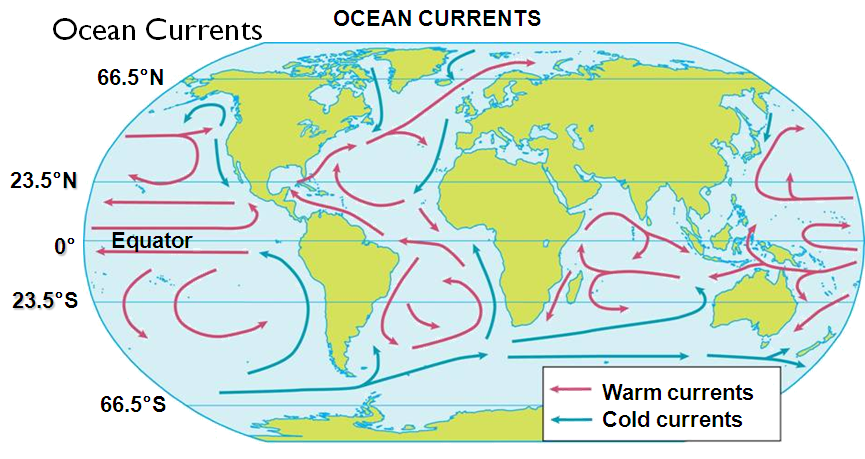 Section 2 – What Shapes an Ecosystem? (Part 1)Biotic and Abiotic FactorsEcosystems are influenced by a combination of biological and physical factors. The biological influences on organisms within an ecosystem are called biotic factors.Biotic factors include all the ________________ things with which an organism might interact.Physical, or ______________, factors that shape ecosystems are called abiotic factors.Abiotic factors include:temperature precipitationhumiditywindnutrient availabilitysoil typesunlightHow do biotic and abiotic factors influence an ecosystem?Biotic and abiotic factors determine the ________________ and growth of an organism and the productivity of the ecosystem in which the organism lives.The area where an organism lives is called its __________________. A habitat includes both biotic and abiotic factors.The NicheA niche is the full range of physical and biological conditions in which an organism lives and the way in which the organism uses those conditions.The range of temperatures that an organism needs to survive and its place in the ________________ web are part of its niche. The combination of biotic and abiotic factors in an ecosystem often determines the number of different niches in that ecosystem.No two species can ______________ the same niche in the same habitat. Different species can occupy niches that are very similar.Community InteractionsWhen organisms live together in ecological communities, they ___________ constantly.Community interactions, such as competition, predation, and various forms of symbiosis, can affect an ecosystem.CompetitionCompetition occurs when organisms of the same or different species attempt to use an ecological ___________________ in the same place at the same time. A resource is any necessity of _________, such as water, nutrients, light, food, or space. Direct competition in nature often results in a winner and a loser—with the losing organism failing to ___________________.The competitive exclusion principle states that no two species can occupy the same niche in the same habitat at the same time.The distribution of these warblers avoids direct competition, because each species feeds in a different _________________ of the tree.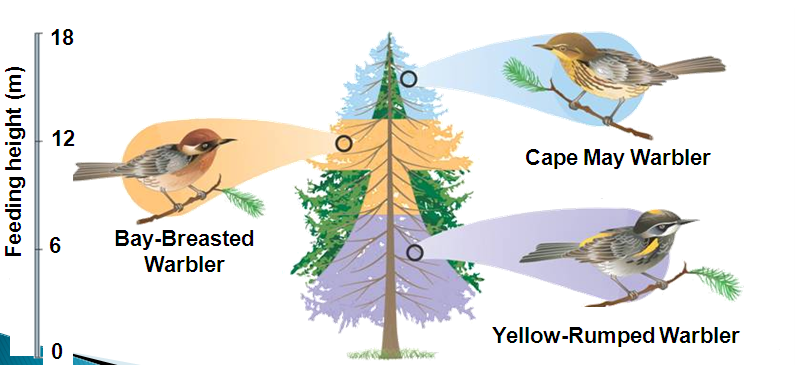 PredationAn interaction in which one organism captures and ________________ on another organism is called predation. The organism that does the killing and eating is called the predator, and the food organism is the ___________________. SymbiosisAny relationship in which two species live closely together is called symbiosis.Symbiotic relationships include: mutualismcommensalism parasitismMutualism: both species ________________ from the relationship.Commensalism: one member of the association benefits and the other is neither helped nor _________________.Parasitism: one organism lives on or inside another organism and ______________ it.Section 2 – What Shapes an Ecosystem (Part 2)Ecological SuccessionEcosystems are constantly changing in response to natural and human disturbances. As an ecosystem changes, older inhabitants gradually ______________ out and new organisms move in, causing further changes in the community.This series of predictable changes that occurs in a community over time is called ecological succession.Sometimes, an ecosystem changes in response to an abrupt disturbance. At other times, change occurs as a more gradual response to _________________ fluctuations in the environment.Primary SuccessionOn land, succession that occurs on surfaces where no soil exists is called primary succession. For example, primary succession occurs on rock surfaces formed after volcanoes erupt.The first species to populate the area are called ______________ species.  In this example, a volcanic eruption has destroyed the previous ecosystem.The first organisms to appear are lichens.Mosses soon appear, and grasses take root in the thin layer of soil.Eventually, tree seedlings and shrubs sprout among the plant __________________.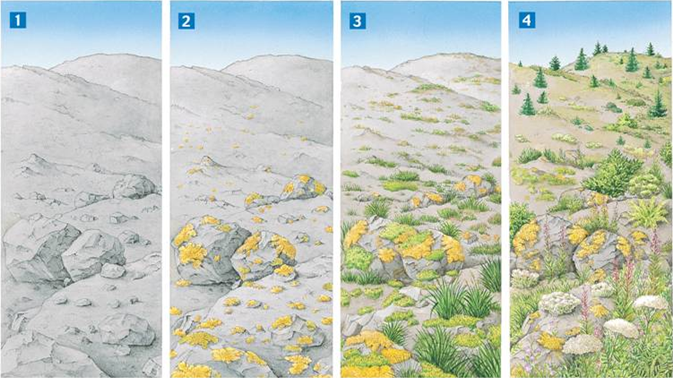 Secondary SuccessionComponents of an ecosystem can be changed by natural events, such as fires. When the disturbance is over, community interactions tend to restore the ecosystem to its original condition through ______________ succession. Healthy ecosystems usually recover from natural disturbances, but may not recover from long-term, _______________-caused disturbances.Succession in a Marine EcosystemSuccession can occur in any ecosystem, even in the permanently dark, deep ocean.In 1987, scientists documented an unusual community of organisms living on the remains of a dead ___________________. The community illustrates the stages in the succession of a whale-fall community.Succession begins when a whale dies and sinks to the ocean floor.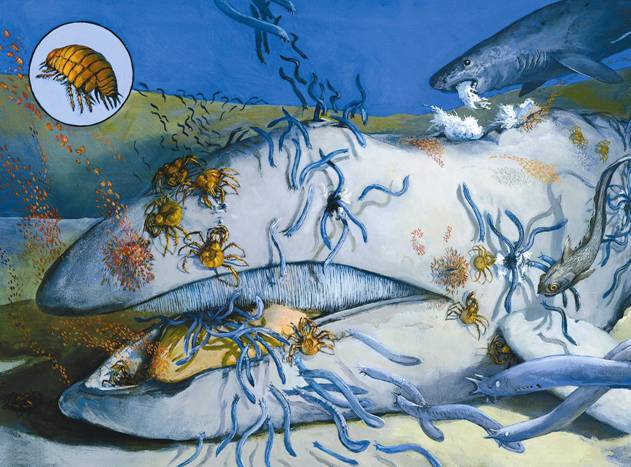 Within a year, most of the whale’s tissues have been eaten by scavengers and ____________________.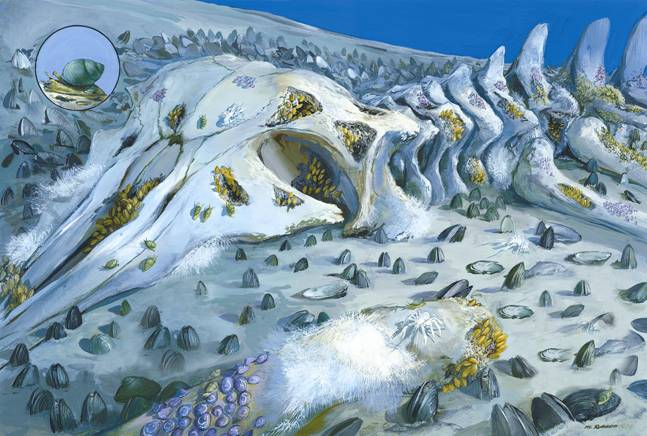 The decomposition of the whale’s body enriches the surrounding sediments with nutrients.When only the skeleton remains, heterotrophic bacteria decompose oils in the whale bones.This releases compounds that serve as _____________ sources for chemosynthetic autotrophs. The chemosynthetic bacteria support a diverse community of organisms.Section 3 – Biomes (Part 1)A biome is a complex of terrestrial communities that covers a large area and is characterized by certain soil and ____________ conditions and particular assemblages of plants and animals.Variations in plants and animals help different species survive under different conditions in different biomes. Plants and animals exhibit variations in ________________, or the ability to survive and reproduce under conditions that differ from their optimal conditions. The climate of a region is an important factor in determining which organisms can survive there. Within a biome, temperature and precipitation can vary over small distances.The climate in a small area that differs from the climate around it is called a _________climate.The Major BiomesThe world's major biomes include:tropical rain foresttropical dry foresttropical savannadeserttemperate grasslandtemperate woodland and shrubland temperate forestnorthwestern coniferous forestboreal foresttundra Biomes are defined by a unique set of abiotic factors—particularly climate—and a characteristic assemblage of ___________ and __________________.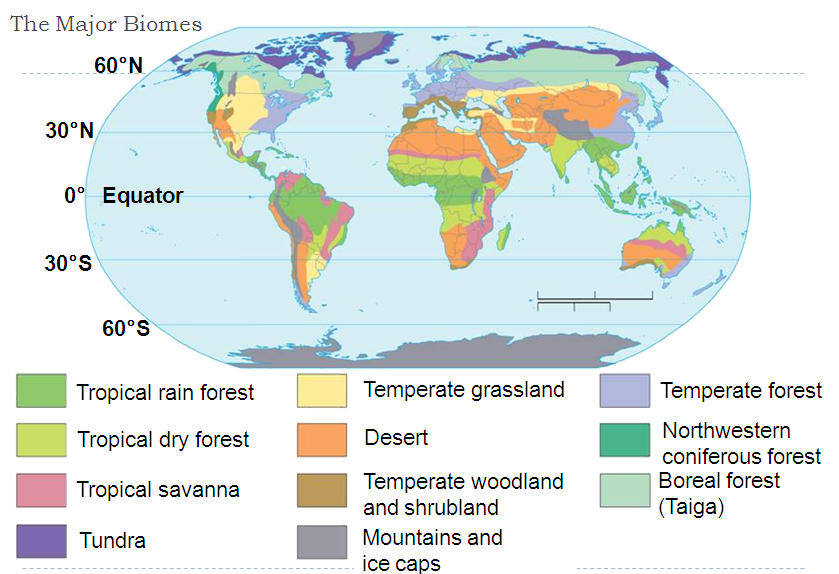 Tropical Rain ForestTropical rain forests are home to more species than all other biomes combined. The tops of tall trees, extending from 50 to 80 meters above the forest floor, form a dense covering called a _____________In the shade below the canopy, a second layer of shorter trees and vines forms an understory. Organic matter that falls to the forest floor quickly decomposes, and the nutrients are __________________.Abiotic factors: hot and high precipitation year-round; thin, nutrient-poor soilsDominant plants: broad-leaved evergreen trees; ferns; large woody vines and _____________ plantsDominant wildlife: sloths, capybaras, jaguars, anteaters, monkeys, toucans, parrots, butterflies, beetles, piranhas, caymans, boa constrictors, and anacondas.Geographic distribution: parts of South and Central America, Southeast Asia, parts of Africa, southern India, and northeastern AustraliaTropical Dry ForestTropical dry forests grow in places where _______________ is highly seasonal rather than year-round. During the dry season, nearly all the trees drop their ____________ to conserve water.A tree that sheds its leaves during a particular season each year is called deciduous.Abiotic factors: generally warm year-round; alternating wet and dry seasons; rich soils subject to erosionDominant plants: tall, deciduous trees; drought-tolerant plants; aloes and other succulentsDominant wildlife: tigers, monkeys, elephants, Indian rhinoceroses, hog deer, great pied hornbills, pied harriers, spot-billed pelicans, termites, snakes and monitor lizardsGeographic distribution: parts of Africa, South and Central America, Mexico, India, Australia, and tropical islandsSection 3 – Biomes (Part 2)Tropical SavannaTropical savannas, or grasslands, receive more rainfall than deserts but less than tropical dry forests.They are covered with __________________.Compact soils, fairly frequent _____________, and the action of large animals prevent them from becoming dry forest.Abiotic factors: warm temperatures; seasonal rainfall; compact soil; frequent fires set by lightningDominant plants: tall, perennial grasses; drought-tolerant and fire-resistant trees or shrubsDominant wildlife: lions, leopards, cheetahs, hyenas, jackals, aardvarks, elephants, giraffes, antelopes, zebras, baboons, eagles, ostriches, weaver birds, and storksGeographic distribution: large parts of eastern Africa, southern Brazil, and northern AustraliaDesertAll deserts are dry, defined as having annual precipitation of less than ____ centimeters.Deserts vary greatly, some undergoing extreme _________________ changes during the course of a day.The organisms in this biome can tolerate extreme conditions.Abiotic factors: low precipitation; variable temperatures; soils rich in minerals but poor in organic materialDominant plants: cacti and other succulents; plants with short growth cyclesDominant wildlife: mountain lions, gray foxes, bobcats, mule deer, pronghorn antelopes, desert bighorn sheep, kangaroo rats, bats, owls, hawks, roadrunners, ants, beetles, butterflies, flies, wasps, tortoises, rattlesnakes, and lizardsGeographic distribution: Africa, Asia, the Middle East, United States, Mexico, South America, and AustraliaTemperate GrasslandTemperate grasslands are characterized by a rich mix of grasses and underlaid by fertile ______________.Periodic fires and heavy grazing by large ________________ maintain the characteristic plant community.Abiotic factors: warm to hot summers; cold winters; moderate, seasonal precipitation; fertile soils; occasional firesDominant plants: lush, perennial grasses and herbs; most are resistant to drought, fire, and coldDominant wildlife: coyotes, badgers, pronghorn antelopes, rabbits, prairie dogs, introduced cattle, hawks, owls, bobwhites, prairie chickens, mountain plovers, snakes, ants and grasshoppersGeographic distribution: central Asia, North America, Australia, central Europe, and upland plateaus of South AmericaTemperate Woodland and Shrubland This biome is characterized by a semiarid climate and mix of shrub communities and open woodlands.Large areas of grasses and wild_____________ are interspersed with oak trees.Communities that are dominated by shrubs are also known as chaparral. The growth of dense, low plants that contain flammable oils makes _____________ a constant threat.Abiotic factors: hot, dry summers; cool, moist winters; thin, nutrient-poor soils; periodic firesDominant plants: woody evergreen shrubs; herbs that grow during winter and die in summerDominant wildlife: coyotes, foxes, bobcats, mountain lions, black-tailed deer, rabbits, squirrels, hawks, California quails, warblers, lizards, snakes, and butterfliesGeographic distribution: western coasts of North and South America, areas around the Mediterranean Sea, South Africa, and AustraliaSection 3 – Biomes (Part 3)Temperate ForestTemperate forests contain a mixture of deciduous and coniferous trees. Coniferous trees, or conifers, produce ____________-bearing cones and most have leaves shaped like needles. These forests have cold ______________ that halt plant growth for several months. In autumn, the deciduous trees shed their leaves. Soils of temperate forests are often rich in humus, a material formed from decaying leaves and other organic matter that makes _____________ fertile.Abiotic factors: cold to moderate winters; warm summers; year-round precipitation; fertile soilsDominant plants: broadleaf deciduous trees; some conifers; flowering shrubs; herbs; a ground layer of mosses and fernsDominant wildlife: Deer, black bears, bobcats, squirrels, raccoons, skunks, numerous songbirds, turkeysGeographic distribution: eastern United States; southeastern Canada; most of Europe; and parts of Japan, China, and AustraliaNorthwestern Coniferous ForestMild, moist air from the Pacific Ocean provides abundant ____________ to this biome.The forest is made up of a variety of trees, including giant redwoods, spruce, fir, hemlock, and dogwood.Because of its lush vegetation, the northwestern coniferous forest is sometimes called a “temperate rain forest.”Abiotic factors: mild temperatures; abundant precipitation during fall, winter, and spring; relatively cool, dry summer; rocky, acidic soilsDominant plants: Douglas fir, Sitka spruce, western hemlock, redwoodDominant wildlife: bears, elk, deer, beavers, owls, bobcats, and members of the weasel familyGeographic distribution: Pacific coast of northwestern United States and Canada, from northern California to AlaskaBoreal ForestDense evergreen forests of coniferous trees are found along the northern edge of the temperate zone.These forests are called boreal forests, or taiga. Winters are bitterly __________________.Summers are mild and long enough to allow the ground to _______________. Boreal forests occur mostly in the Northern Hemisphere.Abiotic factors: long, cold winters; short, mild summers; moderate precipitation; high humidity; acidic, nutrient-poor soilsDominant plants: needleleaf coniferous trees; some broadleaf deciduous trees; small, berry-bearing shrubsDominant wildlife: lynxes, timber wolves, members of the weasel family, small herbivorous mammals, moose, beavers, songbirds, and migratory birdsGeographic distribution: North America, Asia, and northern EuropeTundra The tundra is characterized by _____________, a layer of permanently frozen subsoil. During the short, cool summer, the ground thaws to a depth of a few centimeters and becomes soggy and wet. In winter, the topsoil freezes again._____________ temperatures, high winds, the short growing season, and humus-poor soils also limit plant _____________. Abiotic factors: strong winds; low precipitation; short and soggy summers; long, cold, and dark winters; poorly developed soils; permafrostDominant plants: ground-hugging plants such as mosses, lichens, sedges, and short grassesDominant wildlife: birds, mammals that can withstand the harsh conditions, migratory waterfowl, shore birds, musk ox, Arctic foxes, caribou, lemmings and other small rodentsGeographic distribution: northern North America, Asia, and EuropeOther Land AreasMountain ranges and polar icecaps do not fit neatly into any of Earth’s major biomes.Mountain RangesAbiotic and biotic conditions vary with ________________.Temperatures become colder as you move from base to summit.The amount of precipitation _________________ as you move from base to summit.Plants and animals also change, adapting to the changing environment.Polar Ice CapsThe polar regions are ________________ all year round.In the north polar region, the Artic Ocean is covered with sea ice and a thick ice cap.Dominant organisms include mosses, lichens, polar bears, seals, insects, and mites.In the south polar region, Antarctica is covered by a layer of ice nearly 5 kilometers thick in some places.The dominant wildlife includes _______________ and marine mammals.Section 4 – Aquatic Ecosystems (Part 1)Nearly three-fourths of the Earth’s surface is covered with ________________. Almost all bodies of water contain a wide variety of communities governed by biotic and abiotic factors including light, nutrient availability, and oxygen.What are the main factors that govern aquatic ecosystems?Aquatic ecosystems are determined primarily by the depth, flow, temperature, and chemistry of the overlying water.Aquatic ecosystems are often grouped according to the ____________ factors that affect them. The depth of water determines the amount of _____________ that organisms receive.Water chemistry refers to the amount of dissolved chemicals on which life depends.Communities of organisms found in shallow water close to shore can be very different from the communities that occur away from shore in deep water. Latitude is an important abiotic factor to both land biomes and aquatic ecosystems. What are the two types of freshwater ecosystems?Freshwater EcosystemsFreshwater ecosystems can be divided into two main types: flowing-water ecosystems ____________________-water ecosystemsFlowing-Water EcosystemsRivers, streams, creeks, and brooks are freshwater ecosystems that flow over land.Organisms that live there are well adapted to the rate of flow.Flowing-water ecosystems originate in mountains or ___________________.Turbulent water near the source has little ________________ life.As the water flows downhill, sediments build up and enable plants to grow.Downstream, water may meander slowly, where turtles, beavers, and river otters live. Standing-Water EcosystemsLakes and _____________ are standing-water ecosystems.In addition to the net flow of water in and out of these systems, there is usually water circulating within them.This circulation helps to distribute heat, oxygen, and nutrients throughout the ecosystem.Still waters provide habitats for organisms such as plankton.Plankton is a general term for free-floating organisms that live in both freshwater and saltwater environments.Unicellular algae, or phytoplankton, are supported by nutrients in the water and form the base of many aquatic food webs.Zooplankton are unicellular __________________ that feed on phytoplankton. Freshwater WetlandsA wetland is an ecosystem in which water covers the soil or is present at or near the surface of the soil at least part of the year.The water in wetlands may be flowing or standing and fresh, salty, or brackish.  Many wetlands are productive ecosystems that serve as _________________ grounds for many types of wildlife.The three main types of freshwater wetlands are bogs, marshes, and swamps.___________ are wetlands that typically form in depressions where water collects. Marshes are shallow wetlands along _________________. In swamps, which often look like flooded ____________, water flows slowly. Section 4 – Aquatic Ecosystems (Part 2)EstuariesEstuaries are wetlands formed where rivers meet the _________________.Estuaries contain a mixture of fresh and salt water, and are affected by the ocean tides.Primary producers include plants, algae, and bacteria.In estuary food webs, most primary production is not consumed by herbivores. Instead, much of that organic material enters the food web as detritus.Detritus is made up of tiny pieces of organic material that provide food for organisms at the base of the estuary's food web.Salt marshes are temperate-zone estuaries dominated by salt-tolerant ____________ above the low-tide line, and by seagrasses under water. Salt marshes occur in estuaries along seacoasts in the temperate zone. Mangrove swamps are coastal wetlands that occur in bays and estuaries across _______________ regions, including southern Florida and Hawaii.The dominant plants are salt-tolerant trees, called mangroves, with seagrasses common below the low-tide line. Marine EcosystemsThe well-lit upper layer of the ocean is known as the __________ zone. Algae and other producers can grow only in this thin surface layer.Below the photic zone is the _____________ zone, which is permanently dark. Chemosynthetic autotrophs are the only producers that can survive in the aphotic zone.In addition to the division between photic and aphotic zones, marine biologists divide the ocean into zones based on the depth and distance from shore: the intertidal zonethe coastal oceanthe open oceanIntertidal ZoneOrganisms that live in the intertidal zone are exposed to regular and _______________ changes in their surroundings.Competition among organisms in the rocky intertidal zone often leads to zonation, the prominent arrangement of organisms in a particular habitat in horizontal bands. Coastal OceanThe coastal ocean extends from the low-tide mark to the outer edge of the continental shelf. It falls within the photic zone, and ________________ occurs throughout its depth.The coastal ocean is often rich in plankton and many other organisms.__________ forests are named for their dominant organism, a giant brown alga. Kelp forests are one of the most productive coastal ocean communities.Kelp forests support a complex food web.Coral Reefs_____________ reefs, found in tropical coastal waters, are named for the coral animals whose calcium carbonate skeletons make up their primary structure. An extraordinary diversity of organisms flourishes among coral reefs.Reef-building corals grow with the help of algae that live symbiotically within their tissues.